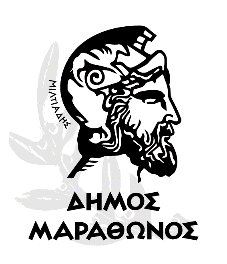 ΠΡΟΣΚΛΗΣΗ ΕΚΔΗΛΩΣΗΣ ΕΝΔΙΑΦΕΡΟΝΤΟΣ            ΓΙΑ ΥΠΟΒΟΛΗ ΠΡΟΣΦΟΡΑΣ Ο Δήμος μας ενδιαφέρεται να αναθέσει την υπηρεσία με τίτλο «Παροχή υπηρεσιών τεχνικού ασφαλείας  Δήμου Μαραθώνος», προϋπολογισμού 6.052,47€ συμπεριλαμβανομένου Φ.Π.Α. (24%) με τη διαδικασία της απευθείας ανάθεσης.Παρακαλούμε τους ενδιαφερόμενους όπως μας αποστείλουν σχετική προσφορά για τις ανωτέρω υπηρεσίες μέχρι την Τετάρτη 16-03-2022  στο γραφείο Πρωτοκόλλου της Δημοτικής Ενότητας Νέας Μάκρης έως ώρα 15:00 μ.μ., αφού λάβουν  υπόψη τις τεχνικές προδιαγραφές της  υπ. Αριθ. 1/2022 μελέτης της υπηρεσίας, όσο και τον ενδεικτικό προϋπολογισμό της, να υποβάλετε:Την οικονομική σας προσφορά σε κλειστό φάκελο που θα κατατεθεί στο Πρωτόκολλο του Δήμου,Φορολογική και ασφαλιστική ενημερότηταΥπεύθυνη Δήλωση Ν. 1599/1986 αντί ποινικού μητρώου με την οποία να δηλώνετε ότι δεν έχετε καταδικαστεί με αμετάκλητη απόφαση για τα αδικήματα του αρ. 73 παρ. 1 περιπτ. α’ έως στ’ Ν. 4412/2016, Υπεύθυνη Δήλωση της παρ. 4 του άρθρου 8 Ν. 1599/1986 στην οποία θα δηλώνετε ότι συμφωνείτε και αποδέχεστε πλήρως τους όρους της με Α.Μ. 1/2022 μελέτης και ότι οι υπηρεσίες που θα παράσχετε συμμορφώνονται με τις τεχνικές προδιαγραφές που αναφέρονται σε αυτή.Υπεύθυνη δήλωση, της παρ. 4 του αρθ. 74 Ν. 4412/16, περί μη επιβολής σε βάρος σας της κύρωσης του οριζόντιου αποκλεισμού.Νομιμοποιητικά έγγραφα εκπροσώπησης.Πιστοποιητικό / βεβαίωση του οικείου επαγγελματικού μητρώου με το οποίο πιστοποιείται η εγγραφή τους σε αυτό, καθώς και το ειδικό επάγγελμά τους.Αντίγραφο πτυχίου με ειδικότητα μηχανολόγου, ή ηλεκτρολόγου, ή χημικού μηχανικού, ή χημικού Α.Ε.Ι. ή μηχανολόγου, ή ηλεκτρολόγου, ή μηχανικού ενεργειακής τεχνικής Τ.Ε.Ι. ή αντίστοιχη ειδικότητα έτσι όπως ορίζονται στον πίνακα του Ν. 3850/2010 άρθρο 13 «ΕΠΙΤΡΕΠΟΜΕΝΕΣ ΕΙΔΙΚΟΤΗΤΕΣ ΤΕΧΝΙΚΩΝ ΑΣΦΑΛΕΙΑΣ», από ιδρύματα ή σχολές, όπως αναφέρονται αναλυτικά στο άρθρο 3 της Τεχνικής Περιγραφής της με αριθ. Π1/2022 Μελέτης.Στην περίπτωση ΕΞΥΠΠ (Εξωτερικές Υπηρεσίες Προστασίας και Πρόληψης)  σύμφωνα με το Π.Δ 95/99 (ΦΕΚ Α΄102), θα πρέπει να προσκομιστεί άδεια συνδρομής νόμιμων προϋποθέσεων για την άσκηση δραστηριοτήτων ΕΞΥΠΠ, από το Υπουργείο Εργασίας, Κοινωνικής Ασφάλισης και Κοινωνικής Αλληλεγγύης.Βεβαίωση προϋπηρεσίας από δημόσιο ή/και ιδιωτικό φορέα, όπως αναλυτικά αναφέρεται στο άρθρο 3 της Τεχνικής Περιγραφής της με αριθ. Π1/2022 Μελέτης, η οποία υπολογίζεται από την απόκτηση πτυχίου.Οι υπεύθυνες δηλώσεις θα πρέπει να είναι υπογεγραμμένες από τον νόμιμο εκπρόσωπο, με ημερομηνία σύνταξης μετά την ημερομηνία κοινοποίησης της παρούσας και θεωρημένες για το γνήσιο της υπογραφής από αρμόδια υπηρεσία. Η υποχρέωση αφορά ιδίως: αα) στις περιπτώσεις εταιρειών περιορισμένης ευθύνης (Ε.Π.Ε.), ιδιωτικών κεφαλαιουχικών εταιρειών (Ι.Κ.Ε.) και προσωπικών εταιρειών (Ο.Ε. και Ε.Ε.), τους διαχειριστές, αβ) στις περιπτώσεις ανωνύμων εταιρειών (Α.Ε.), τον Διευθύνοντα Σύμβουλο, καθώς και όλα τα μέλη του Διοικητικού Συμβουλίου και αγ) στις περιπτώσεις των συνεταιρισμών τα μέλη του Διοικητικού Συμβουλίου.Σας ενημερώνουμε ότι η υπεύθυνη δήλωση του άρθρου 8 του ν. 1599/1986 (Α΄ 75) μπορεί να συντάσσεται στην Ενιαία Ψηφιακή Πύλη της Δημόσιας Διοίκησης του άρθρου 52 του ν. 4635/2019, μέσω της ηλεκτρονικής εφαρμογής «e-Dilosi». Η ηλεκτρονική υπεύθυνη δήλωση υποβάλλεται και γίνεται αποδεκτή σύμφωνα με τα οριζόμενα στο εικοστό τέταρτο άρθρο της ΠΝΠ ΦΕΚ (Α68 20-03-2020). Σε περίπτωση που τα ανωτέρω υποβληθούν στο πρωτόκολλο η υποβολή θα γίνει σε κλειστό ΚΥΡΙΩΣ φάκελο στον οποίο θα αναγράφονται οι ενδείξεις:α. Η λέξη ΠΡΟΣΦΟΡΑ με κεφαλαία γράμματα.β. Ο πλήρης τίτλος της υπηρεσίας του Δήμου Μαραθώνος που διενεργεί την υπηρεσία (ΔΗΜΟΣ ΜΑΡΑΘΩΝΟΣ- Δ/ΝΣΗ ΟΙΚΟΝΟΜΙΚΩΝ ΥΠΗΡΕΣΙΩΝ - ΤΜΗΜΑ ΠΡΟΜΗΘΕΙΩΝ).γ. Ο αριθμός πρωτοκόλλου της παρούσας πρόσκλησης.δ. Η ημερομηνία και ώρα διενέργειας της διαδικασίας και ο τίτλος της υπηρεσίας.ε. Τα πλήρη στοιχεία του αποστολέα – συμμετέχοντος (τίτλος και ταχυδρομική διεύθυνση της επιχείρησης, ή ονοματεπώνυμο – Α.Φ.Μ. - Δ.Ο.Υ. – αριθμός τηλεφώνου –  ηλεκτρονική διεύθυνση).Μέσα στο ΚΥΡΙΩΣ φάκελο θα περιλαμβάνεται επιπλέον ένας ξεχωριστός κλειστός ΥΠΟ φάκελος με την ένδειξη «ΟΙΚΟΝΟΜΙΚΗ ΠΡΟΣΦΟΡΑ», ο οποίος θα περιλαμβάνει συμπληρωμένο το «ΕΝΤΥΠΟ ΟΙΚΟΝΟΜΙΚΗΣ ΠΡΟΣΦΟΡΑΣ». Όλα τα παραπάνω μπορούν εναλλακτικά να αποσταλούν στο e-mail info@marathon.gr         έως και την Τετάρτη 16-03-2022  και έως ώρα 15:00 μ.μ.Κριτήριο κατακύρωσης της σύμβασης είναι: η χαμηλότερη τιμήΟ ΔΗΜΑΡΧΟΣΣΤΕΡΓΙΟΣ ΤΣΙΡΚΑΣΕΛΛΗΝΙΚΗ ΔΗΜΟΚΡΑΤΙΑΝΟΜΟΣ ΑΤΤΙΚΗΣΔΗΜΟΣ ΜΑΡΑΘΩΝΟΣΔ/ΝΣΗ ΟΙΚΟΝΟΜΙΚΩΝ ΥΠΗΡΕΣΙΩΝΤμήμα ΠρομηθειώνΠληροφορίες: Ν. ΚελεπούρηΤαχ. Δ/νση: Λ. Μαραθώνος 104, (α΄ όροφος)Τ.Κ. 190 05 Ν. Μάκρη                                                     Τηλ.22943-20585Email: promithies@marathon.gr Προς:ΚΑΘΕ ΕΝΔΙΑΦΕΡΟΜΕΝΟΘέμα: Παροχή υπηρεσιών τεχνικού ασφαλείας Δήμου Μαραθώνος.